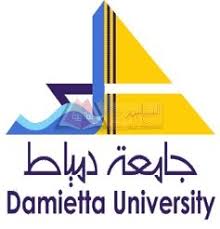 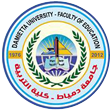      كلية التربية           قسم رياض الأطفال         الفصل الدراسى الثانى 2019  / 2020التكليف البحثي للجانبين( العملى و الشفوى) لمقرر التدريب الميدانى ( ملاحظة معلمة الروضة)الفرقة الأولى – شعبة الطفولةحالة الطالبة: مستجدة ( اجتازت / لم تجتاز )الباقيات للإعادة ، والتخلفات ( عملى  25 درجة - شفوى 5 درجات )اكتبي في دود (100) كلمة أهم الجوانب التى يمكن ملاحظة معلمة الروضة فى ضوئها.                                                           ( الجانب العملى )------------------------------------------------------------------------------------------------------------------------------------------------------------------------------------------------------------------------------------------------------------------------------------------------------------------------------------------------------------------------------------------------------------------------------------------------------------------------------------------------في حدود (400 كلمة ) ... ما أهم الملاحظات الإيجابية والسلبية التى رصدتيها على أداء معلمة الروضة خلال فترة التدريب الميدانى الفعلى، ومن خلال التدريب عن بعد. في التخطيط للأنشطة، وتنفيذها، وتقويمها ؟                  ( تابع الجانب العملى ) -----------------------------------------------------------------------------------------------------------------------------------------------------------------------------------------------------------------------------------------------------------------------------------------------------------------------------------------------------------------------------------------------------------------------------------------------------------------------------------------------------------------------------------------------------------------------------------------------------------------------------------------------------------------------------------------------------------------------------------------------------------------------------------------------------------------------------------------------------------------------------------------------------------------------------------------------------------------------------------------------------------------------------------------------------------------------------------------------------------------------------------------------------------------------------------------------------------------------------------------------------------------------------------------------------------------------------------------------------------------------------------------------------------------------------------------------------------------------------------------------------------------------------------------------------------------------------------------------------------------------------------------------------------------------------------------------------------------------------------------------------------------------------------------------------------------------------------------------------------------------------------------------------------------------------------------------------------------------------------------------( فى حدود 100 كلمة ) لخصى أهم أوجه استفادتك من التدريب الميدانى. ( الجانب الشفوى ) ------------------------------------------------------------------------------------------------------------------------------------------------------------------------------------------------------------------------------------------------------------------------------------------------------------------------------------------------------------------------------------------------------------------------------------------------------------------------------------------------------------------------------------------------------------------------------------------------------------------------------------------------